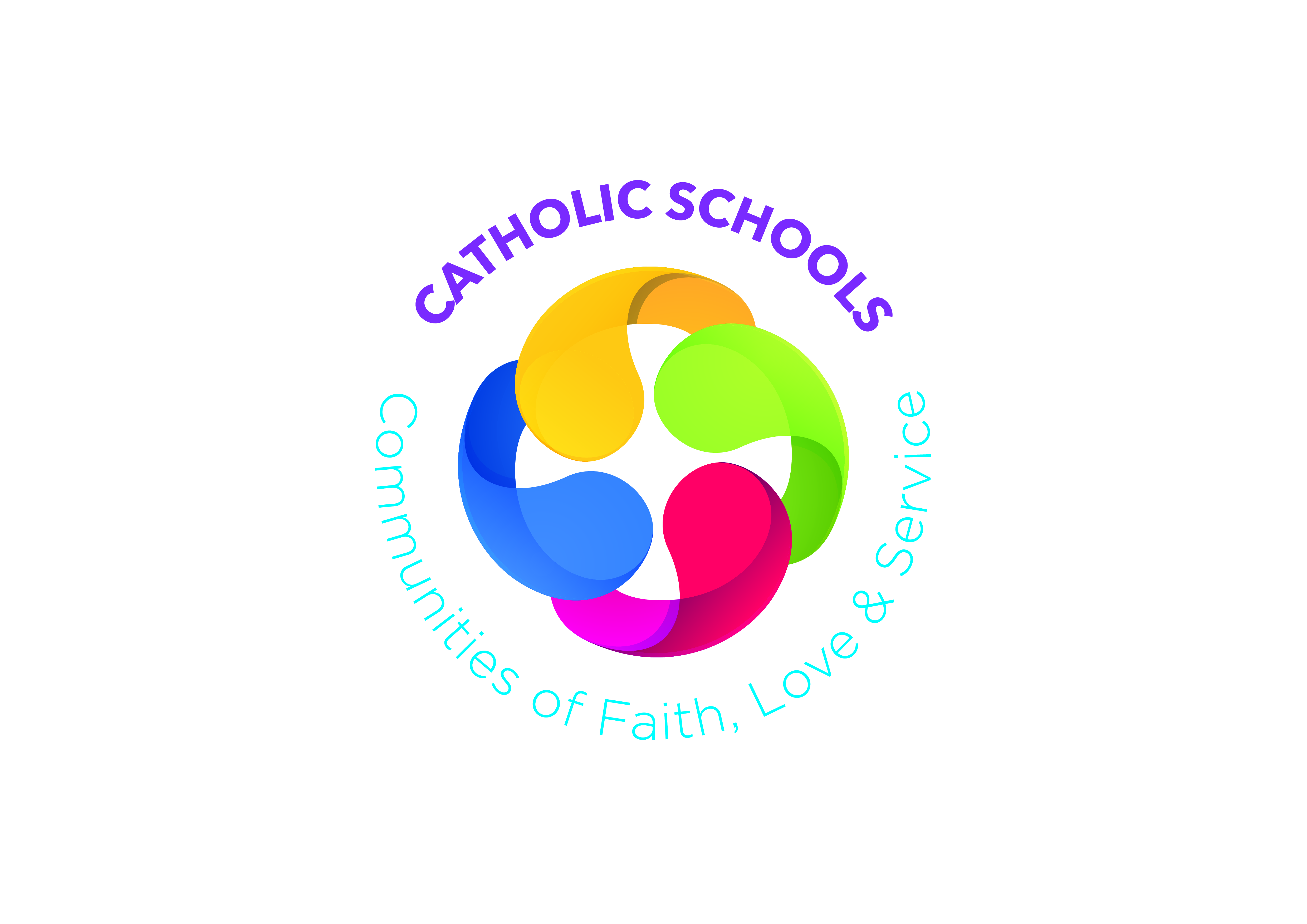 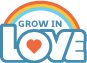 Prayer SpacePurple cloth (Advent); Bible (open at Luke 1); Candle; Cross/Crucifix; Advent wreathAdd to this space each week throughout the monthPurple cloth (Advent); Bible (open at Luke 1); Candle; Cross/Crucifix; Advent wreathAdd to this space each week throughout the monthPurple cloth (Advent); Bible (open at Luke 1); Candle; Cross/Crucifix; Advent wreathAdd to this space each week throughout the monthPurple cloth (Advent); Bible (open at Luke 1); Candle; Cross/Crucifix; Advent wreathAdd to this space each week throughout the monthWeek 1We RememberWeek 2 (week 4 October)We can pray to GodWeek 3Advent LightWeek 4Mary says ‘Yes”!Learning  ObjectivesTo remember those who have died in a special wayThose who die go to GodPray for those who have diedPray for families who have a family member who has diedOur FatherTo pray in thanksgivingValue the importance of prayingAdvent means getting readyIdentify Jesus as the light of the worldTo talk about the changes in God’s worldTalk about the changes in our environmentMake and hear announcementsThe Angel GabrielRetell the story of The AnnunciationHonour MaryLearning and Teaching ActivitiesOnline:  Seasons changeSong:  Remember ThemStory:  Remembering Uncle TomOnline:  Visiting the graveyardPB p58 In November, we pray for those who have diedTM pp 261-267Talk about prayingScripture:  Jesus praysSong:  Jesus Prayed to GodScripture:  Jesus teaches his friends to prayPB: p16 Jesus praysTM pp 73 - 79Story:  A Winter MorningChat about light and darknessArt:  Advent wreathTalk about the meaning of the Advent wreathSong:  Advent SongPB p18 What things do we need in winter?TM pp88-93Online:  AnnouncementsDrama:  Announcing Good NewsScripture:  Lk 1:26-32; 38Song:  MaryArt:  MaryPB p20 The Angel Gabriel comes to MaryTM pp94-99Praying TogetherPraying for those who have diedEternal Rest grant unto them …Praying for othersBegin to learn the Our FatherPrayer ServicePray using our inside voicesPrayer ServiceThank God for Good NewsHail Mary (with actions)At HomeEternal rest grant unto them …PB p17 Our FatherPB p19 The Advent WreathPB: p21 Hail MaryCross Curricular LinksPBL: Celebrations; Toys; Christmas; Light; WinterWAU:  Changes in the seasonsPBL: Celebrations; Toys; Christmas; Light; WinterWAU:  Changes in the seasonsPBL: Celebrations; Toys; Christmas; Light; WinterWAU:  Changes in the seasonsPBL: Celebrations; Toys; Christmas; Light; WinterWAU:  Changes in the seasonsOther Suggestions for NovemberThe month of the Holy SoulsFeast Days:  All Saints (1st); All Souls (2nd); All Saints of Ireland (6th); Christ the King; St Andrew (30th)https://www.wmi.ie/advent-2019The month of the Holy SoulsFeast Days:  All Saints (1st); All Souls (2nd); All Saints of Ireland (6th); Christ the King; St Andrew (30th)https://www.wmi.ie/advent-2019The month of the Holy SoulsFeast Days:  All Saints (1st); All Souls (2nd); All Saints of Ireland (6th); Christ the King; St Andrew (30th)https://www.wmi.ie/advent-2019The month of the Holy SoulsFeast Days:  All Saints (1st); All Souls (2nd); All Saints of Ireland (6th); Christ the King; St Andrew (30th)https://www.wmi.ie/advent-2019DifferentiationWhat went well?What would I change?Suggested Additional Resourceshttp://www.kandle.ie/http://www.derrydiocese.org/www.educationdublindiocese.iewww.prayingincolour.comwww.drawing-god.comhttp://www.kandle.ie/http://www.derrydiocese.org/www.educationdublindiocese.iewww.prayingincolour.comwww.drawing-god.comhttp://www.kandle.ie/http://www.derrydiocese.org/www.educationdublindiocese.iewww.prayingincolour.comwww.drawing-god.comhttp://www.kandle.ie/http://www.derrydiocese.org/www.educationdublindiocese.iewww.prayingincolour.comwww.drawing-god.com